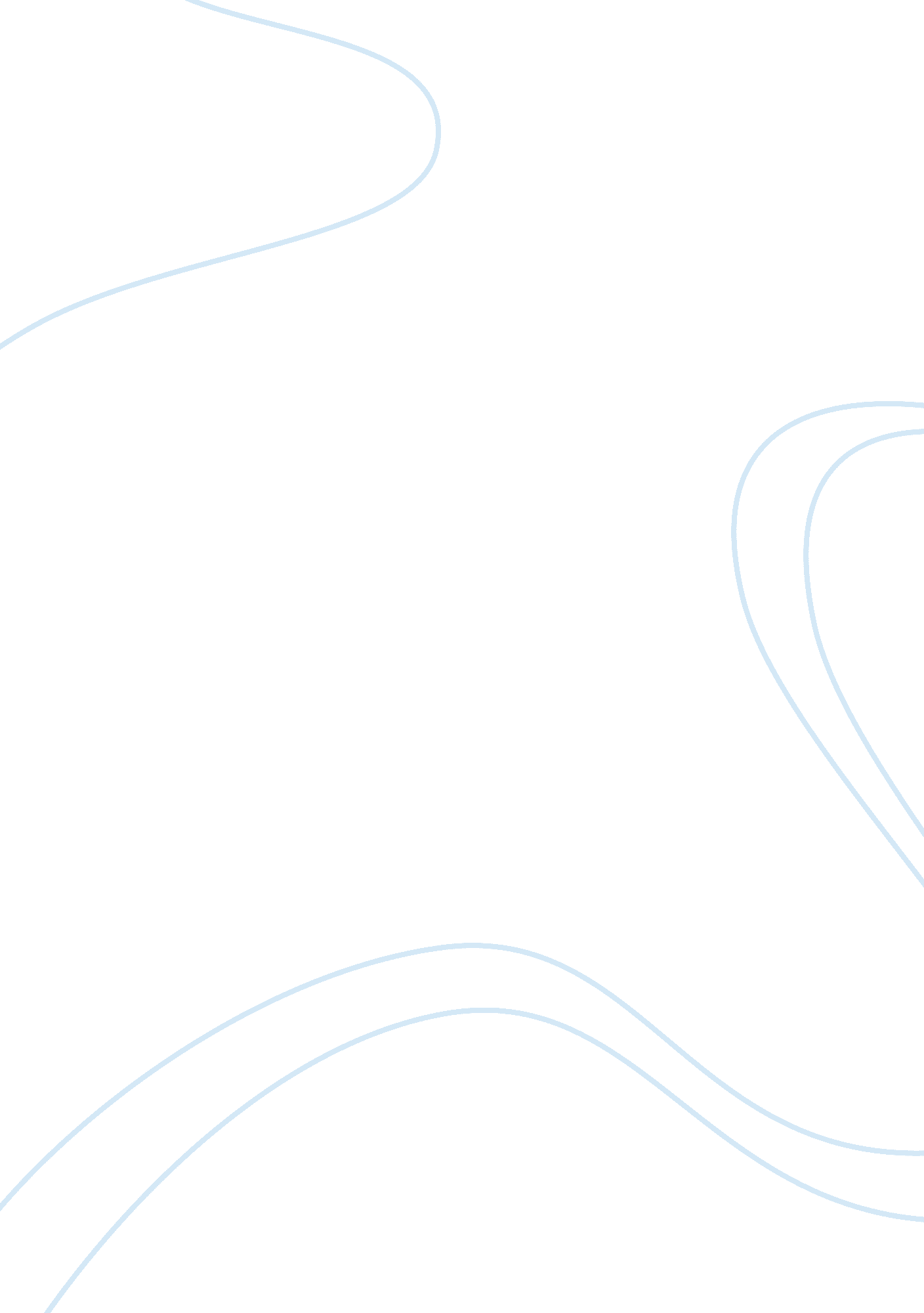 Foundation course in english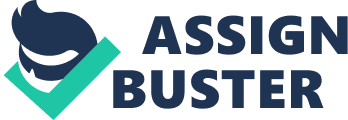 Write a paragraph on any one of the following topics. (1 50-200 words) (1 0) i. Protecting the environment ii. Impact of globalization on your culture iii Mercy Killing I Euthanasia iv Curbing Corruption 2 ) Write a report for a newspaper about the inaugural ceremony of a major sporting event that took place in your city. (250 words) (20) 3) Write a composition on any one of the following topics. (250 words) (20) i. The Facebook generation: 2417 virtually connected with the world but consists of increasingly isolated individuals. Discuss your viewpoint with sound arguments. . . i Nothing honorable about Honour Killing. Is progress really civilizing us or making us more primitive? iii The most cherished childhood experience. iv Technological advancement is no guarantee for human race's immunity to nature's fury. 4) You get an opportunity to interview your role model. Write a report about thc interview for a popular magazine. (250 words) (20) 5 ) Read the following passage and make notes on it in the appropriate format. (1 5) How do animals become extinct? Animals may become extinct in three ways. First of all, they may evolve into another species and not really die out at all. For example. through time, many . early forms of horses and of human beings have progressively changed by evolution into new species. The old species has changed and not really died out, so this is called pseudoextinction. The second way in which animals have died out is for a single species to disappear because of some local disturbance. Many animals that have very special diets, for example, could die out very easily if their source of food goes. It is thought that certain species of dinosaurs were adapted to eating particular kinds of reedy plants. When these disappeared, those particular species of dinosaurs starved and so died out. Other aspects of an animal's way of life could lead to extinction. For example, the mammoth's and woolly rhinos of Europe were adapted to living in the cold conditions of the ice ages. When the ice retreated, they could not adapt to life in warmer conditions, and this may have led to their extinction. Animals which have very special ways of life are clearly much more likely to become extinct than those that can live almost anywhere. The panda, which eats only the shoots of bamboo canes, is much more likely to die out than, say, the rat, which seems to be able to eat anything. The panda is one of many endangered species. The third kind of extinction is mass extinction. This is when many hundreds of thousands of species die out all over the world at the same time. There may have been as many as 10 or more mass extinctions in the past 600 million years when plants and animals were wiped out in droves on land and in the sea. Many scientists are studying these mass extinctions with great interest because they want to find out why this happened. One theory is that they were caused by gradual changes in climate that lasted for 1-5 million years altogether. The other theory is much more dramatic. It says that the Earth had been hit by showers of comets 26 million years or so ago. As many as half of all living species were wiped out by the great explosions and dust clouds that shut out the sunlight. No one can say which of these ideas is correct. (source: Oxford Children's Encyclopedia) The End. 